INSTITUTO ESTATAL DE EDUCACIÓN PÚBLICA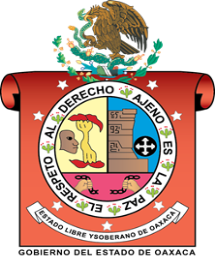 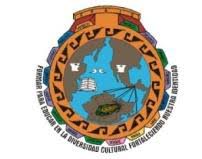 		DEL ESTADO DE OAXACA ESCUELA NORMAL BILINGUE INTERCULTURAL DE OAXACACLAVE: 20DNL0001RLICENCIATURA EN EDUCACIÓN PRIMARIA INTERCULTURAL BILINGÜEASESOR: DR. SILVIANO JIMENEZ JIMENEZAMBIENTES DE APRENDIZAJERESUMENESTUDIANTE:ROSA LINDA LOPEZ GOMEZGRUPO: 202 PRIMARIATERCER SEMESTRESIERRA JUAREZSAN JERONIMO TLACOCHAHUAYA, TLACOLULA OAXACA A 26 DE DICIEMBRE DEL 2020MAESTRA TRADICIONAL (MILPILLAS)En San Luis Potosí realizan cosas diferentes para construir resultados diferentes, donde estimulan la creatividad.Una mañana en Milpillas el clima es caluroso se oyen los cantos de los pájaros, donde sale una maestra acompañada de sus alumnos, se ven felices cantando en lengua materna en el transcurso se van uniendo otros niños cantando y repitiendo lo que la maestra va diciendo, de ahí llegan en la cancha se forman en la fila y empiezan a bailar, la maestra se llama Juana María Flores Guerrero tiene 43 años y próximo por cumplir 44 años, hay algunos niños que le consideran mayor y otros que lo rejuvenecen diciéndole que es joven porque todavía canta, baila, donde ella se siente muy emocionada al escuchar estas palabras de los niños, antes de su pilla ella sentía que era maestra porque antes era una maestra liberal, ella relata una experiencia que vivió hace 13 años cuando trabajaba con memorización, con pruebas mensuales, planeación estricta, exigencia para que los niños aprendieran, porque deben aprender, ahora se da cuenta que no es el camino correcto, donde relata una anécdota a raíz de su vivencia se da cuenta que debe cambiar, habla de una niña que recibió en primer grado cuando era estricta, exigente, memorización y hacían planas, la niña no era de su grupo, era de otro grupo y con ellos se trabajaba de manera diferente eran libres, según para ella eran indisciplinadas porque hacían mucho ruido, gritaban, en una ocasión la dejaron a cargo del grupo y una niña no le hacía caso, no dejaba de hablar, hasta que la maestra la golpeo y la niña tuvo una reacción  de miedo y lloro durante todo la clase, al día siguiente la niña no entro a clases y los siguientes cuando se enteraba quien le iba a dar clases, paso el tiempo esa niña abandono la escuela porque sabía que la maestra le iba a dar clases en cuarto grado por el miedo ya no quiso asistir a clases, ahora la niña tiene 21 años y cuando la maestra la encuentra en la calle le da pena, vergüenza porque no termino la primaria y ahora se siente culpable porque no cumplió una etapa de su vida, si hubiera cambiado antes otra historia seria, es algo que lo ha dejo marcado, ahora ella cambio su mundo y cambio el de los demás.Ella se divierte con sus alumnos al entrar en clases a saluda a todos y los niños se levantan a saludarla, se interesa por sus cosas lo que más les gusta, les pregunta que almorzaron y los niños les responden uno por uno, de ahí les reparte un poquito de pan por partes iguales.Es posible cimentar mejores vidas, aprender creando, aprender con los sentidos, descubrir tocando, viendo jugando, están comprometidos por su esperanza, esperanza de una vida mejor que se hace real todos los días, comprender a vivir que la sonrisa es la mejor recompensa de un niño con un sistema alternativo de educación que pone a los niños al límite de sus posibilidades, la percepción e inquietud por el saber más, los niños han despertado ese instinto natural que los llevan a conocer todo un sistema innovadores que se viven todos los días, los hechos derrumban cualquier calificación, el desarrollo de la inteligencia y la creatividad están fortaleciendo la voluntad, a veces la maestra se enfrenta a criticas ya que los demás siempre ven que juegan, sin saber que en los juegos  es donde desarrollan sus habilidades y obtienen más conocimiento, ya que a partir de un tema trabajan y cada quien lo hace a su manera , cada quien aprende a su manera, los niños dan su opinión con respecto a la enseñanza de la maestra les ayuda, trabajan contentos, resuelven problemas que tiene que ver con matemáticas, les lee cuentos, los niños le consideran como su mamá, les enseña rítmica con las notas musicales.La escuela hoy tiene una nueva vida porque se expresa una mayor interés, felicidad y aprovechamiento de los niños y niñas, los padres de familia se han acercado involucrándose y participando activamente en la formación de sus hijos.Los padres de familia dan su opinión se sienten contentos por la educación que sus hijos reciben de parte de la maestra que ha puesto todo su interés y empeño donde los padres también les enseñan lo que ellos conocen, los apoyan con libros, donde platican de su experiencia que antes era diferente ya que les pegaban si no obedecían o no aprendían ya que su educación fue distinta que la de ahora, a veces cometen muchos errores con sus hijos porque muchas veces no saben cómo comprenderlos pero con el paso han aprendido con sus experiencias.Los beneficios ocasionados por el cambio para la reconstrucción del ser y una maestra dispuesta a crecer y aprender a sembrar semillas luminosas, también se refleja en el florecimiento de sus propias tierras, padres e hijos comparten conocimientos dirigidos por la maestra Juanita en un proceso natural de descomposición que se conoce como composta, la comunidad en pleno se compromete a ser crecer mejor sus campos y a través de las camas de cultivo van aprendido a sembrar verduras.Las ganas y pasión de una mujer que se negó a vivir su vocación a medias, donde los niños descubren que mañana serán mejores y un pueblo que hoy se está reconociendo porque solo los elementos del despertar de la libertad solo la educación puede dar.  